Hierbij bied ik u de nota naar aanleiding van het verslag alsmede een nota van wijziging inzake het bovenvermelde voorstel aan. 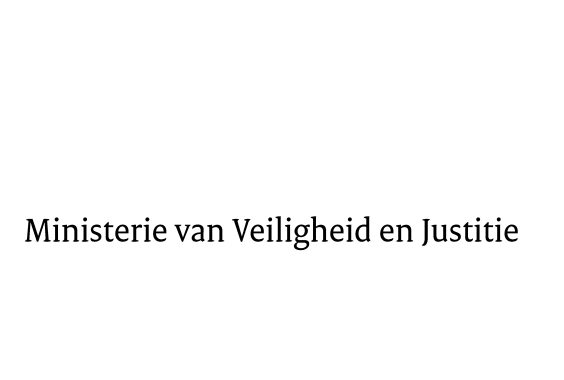 > Retouradres Postbus 20301 2500 EH  Den Haag> Retouradres Postbus 20301 2500 EH  Den HaagAan de Voorzitter van de Tweede Kamer  der Staten-GeneraalPostbus 20018 2500 EA  DEN HAAGAan de Voorzitter van de Tweede Kamer  der Staten-GeneraalPostbus 20018 2500 EA  DEN HAAGDatum8 november 2016OnderwerpVoorstel van wet tot wijziging van het Wetboek van Strafrecht en het Wetboek van Strafvordering in verband met de verbetering en versterking van de opsporing en vervolging van computercriminaliteit (computercriminaliteit III) (34 372)Directie Wetgeving en Juridische ZakenSector Straf- en sanctierechtTurfmarkt 1472511 DP  Den HaagPostbus 203012500 EH  Den Haagwww.rijksoverheid.nl/venjOns kenmerk2009347Bij beantwoording de datum en ons kenmerk vermelden. Wilt u slechts één zaak in uw brief behandelen.